БОЙОРОҠ                                                            РАСПОРЯЖЕНИЕ10.05.2018й.                                        № 6-р                                  10.05.2018г.Об определении мест  первичного сбора и размещения ртуть содержащих ламп     Руководствуясь Постановлением Правительства Российской Федерации от 03.09.2010 №681 «Об утверждении Правил обращения с отходами производства и потребления в части осветительных устройств, электрических ламп, ненадлежащие сбор, накопление, использование, обезвреживание, транспортирование и размещение которых может повлечь причинение  вреда жизни, здоровью граждан, вреда животным, растениям и окружающей среде»,распоряжаюсь:    1. Определить следующие места для первичного сбора и размещения ртуть содержащих ламп, где установлены специальные контейнеры для их сбора:- ул. Молодежная,  с.Старобаишево, Дюртюлинского района РБ, возле здания администрации.           2. Обнародовать настоящее постановление на информационном стенде в здании администрации сельского поселения Старобаишевский сельсовет муниципального района Дюртюлинский район Республики Башкортостан по адресу: с.Старобаишево  и на официальном сайте сельского поселения Старобаишевский сельсовет в сети «Интернет».           3. Контроль за исполнением настоящего распоряжения оставляю за собой. Глава сельского поселения                                                         И.И.Хамиев                                                                                                     ГУП РБ РИК «Юлдаш», 2014 г. З. 1385-100Башҡортостан РеспубликаhыДүртөйлө районымуниципаль районыныңИҫке Байыш ауыл советыауыл биләмәhебашлыгыЙәштәр урамы,3, Иҫке Байыш ауылы, Дүртөйлө районы,  Башҡортостан  Республикаһы, 452307Тел/факс (34787) 63-2-31E-mail: baish@ufamts.ruБашҡортостан РеспубликаhыДүртөйлө районымуниципаль районыныңИҫке Байыш ауыл советыауыл биләмәhебашлыгыЙәштәр урамы,3, Иҫке Байыш ауылы, Дүртөйлө районы,  Башҡортостан  Республикаһы, 452307Тел/факс (34787) 63-2-31E-mail: baish@ufamts.ru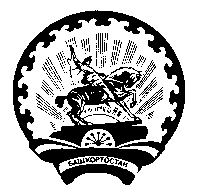 Главасельского поселенияСтаробаишевский сельсоветмуниципального районаДюртюлинский районРеспублики БашкортостанМолодежная ул., 3, с.Старобаишево, Дюртюлинский район, Республика Башкортостан, 452307Тел/факс (34787)  63-2-31E-mail: baish@ufamts.ruГлавасельского поселенияСтаробаишевский сельсоветмуниципального районаДюртюлинский районРеспублики БашкортостанМолодежная ул., 3, с.Старобаишево, Дюртюлинский район, Республика Башкортостан, 452307Тел/факс (34787)  63-2-31E-mail: baish@ufamts.ruГлавасельского поселенияСтаробаишевский сельсоветмуниципального районаДюртюлинский районРеспублики БашкортостанМолодежная ул., 3, с.Старобаишево, Дюртюлинский район, Республика Башкортостан, 452307Тел/факс (34787)  63-2-31E-mail: baish@ufamts.ru